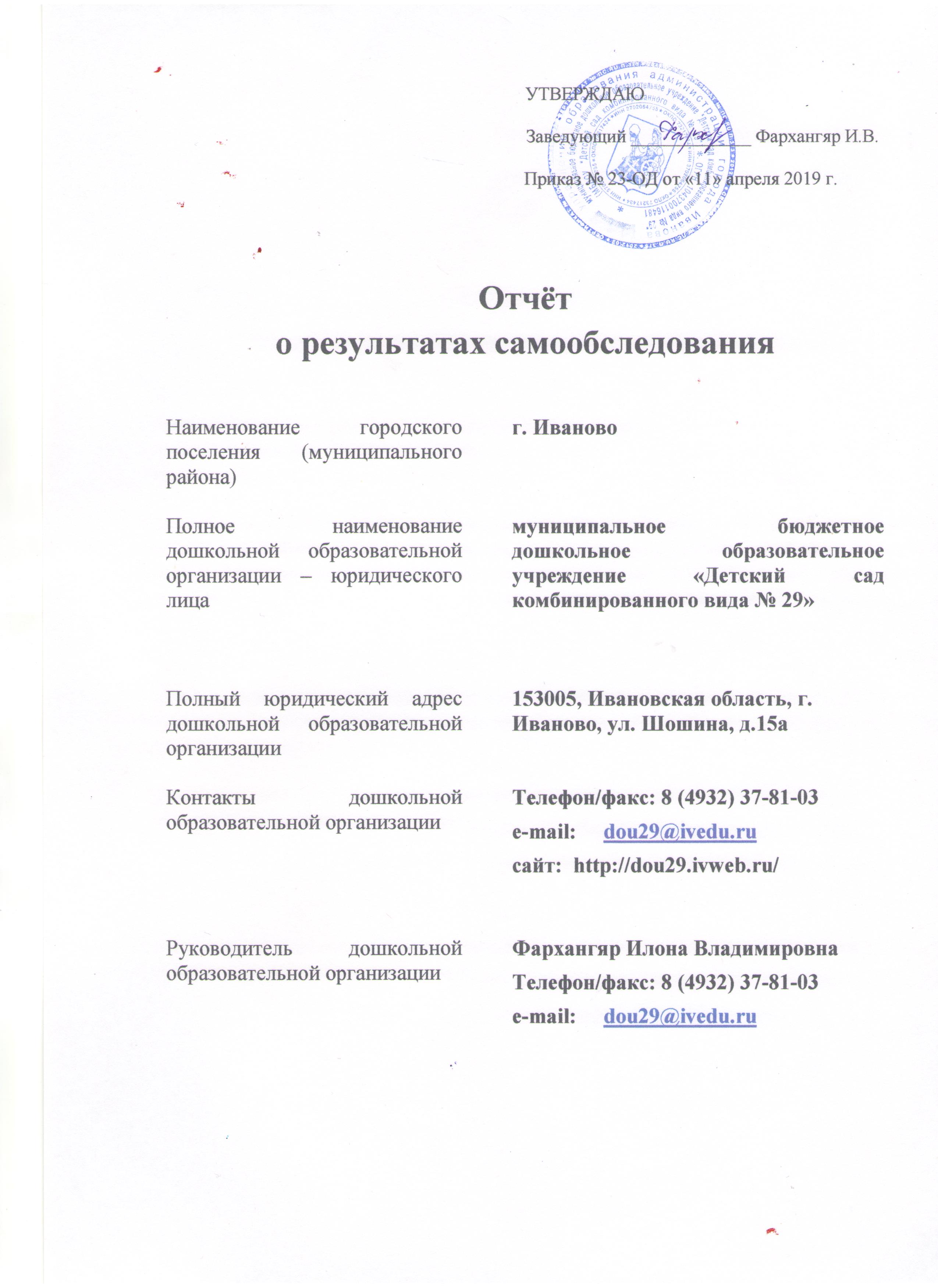 I. Аналитическая часть1. Ключевые показатели и характеристики дошкольной образовательной организацииТаблица 1II. Анализ показателей деятельности2. Эффективность образовательного процесса и его организация в МБДОУТаблица 2Эффективность образовательного процесса и его организация в МБДОУ по прежнему остается достаточно высокой (2,3балла), в 2016 и в 2017 г.г. этот показатель составлял 2,2 баллаВыводы по результатам оценки эффективности образовательного процесса и его организации в МБДОУ:1. Воспитанники МБДОУ принимают самое активное участие в конкурсах разной направленности всех уровней: муниципального, регионального, всероссийского и международного (таблица 3, диаграмма 1).Таблица 3.Участие воспитанников МБДОУ в конкурсах разной направленности в 2018 годуДинамика данного показателя за 2016, 2017, 2018 г.г. представлена в диаграмме 1.За 2018 год увеличилось число конкурсов всех уровней (кроме международного), в которых принимали участие воспитанники МБДОУ. Наиболее заметна положительная динамика участия в конкурсах муниципального и всероссийского уровней (увеличилась, практически, в 2 раза).Результативность участия воспитанников в конкурсах представлена в диаграмме 2.Неизменно растет число воспитанников-победителей конкурсов муниципального уровня. В 2018 году оно увеличилось на 14% по сравнению с 2017 годом и на 27% по сравнению с 2016 годом. Однако результативность участия в конкурсах других уровне снизилась: на 39% - региональных, на 10% - всероссийских, на 26% - международных. 2. 15% детей (воспитанники логопедических групп и ребенок-инвалид, воспитанник подготовительной группы) обучались по индивидуальным образовательным маршрутам. 3. В МБДОУ регулярно проводятся мониторинговые исследования по выявлению потребностей и удовлетворенности родителей (законных представителей) реализуемой в МБДОУ Образовательной программой:  анкетирование родителей (законных представителей) при подготовке Отчета о результатах самообследования и показателях деятельности МБДОУ. В анкетировании приняли участие 152 человека - 67% от общего количества родителей (законных представителей) воспитанников МБДОУ. Это на 1 % больше, чем в 2017 году.99% родителей (законных представителей) (данные диаграммы 3) удовлетворены эффективностью образовательной работы; 1% - (1 человек из 152) – не удовлетворен.Количество родителей (законных представителей), считающих эффективность образовательной работы «удовлетворительной», в 2018 году увеличилось на 2% по сравнению с 2017  годом; а считающих, что эффективность образовательной работы можно оценить на «хорошо» и «отлично» снизилось на 2% по сравнению с 2017 годом и составило 62%.Все 100% родителей (законных представителей) (данные диаграммы 4) удовлетворены реализуемой в МБДОУ Образовательной программой. По сравнению с 2017 годом на 3% увеличилось количество родителей (законных представителей), оценивших степень своей удовлетворенности на «удовлетворительно». Однако, из 152 опрошенных - это составляет всего 9 человек, т.е. 6%. В 2018 году по сравнению с 2017 годом на 1% снизилось количество оценок «отлично» и составило 55%, это на 3% выше, чем в 2016 году.Проведенное анкетирование родителей (законных представителей) и педагогов позволило установить, какие особенности образовательного процесса МБДОУ являются наиболее сильными. В таблице 4 приведен рейтинг характеристик (по убыванию). Таблица 4.Наиболее сильные особенности преподавания за 2018 годПо шести позициям мнение родителей (законных представителей) и педагогов совпадает:Индивидуальный, дифференцированный подход к каждому ребенку.Педагоги.Физическое развитие.Реализация образовательной области «Познавательное развитие».Реализация образовательной области «Речевое развитие».Реализация образовательной области «Художественно-эстетическое развитие».Но, в то же время, и педагоги, и родители (законные представители) воспитанников отмечают, что отдельные аспекты образовательной работы в МБДОУ необходимо улучшить (таблица 5).Таблица 5.Аспекты образовательной работы, нуждающиеся в улучшенииИменно решению этих вопросов, а также обеспечению вариативности форм дошкольного образования в МБДОУ (при необходимости и наличии возможностей) и разработке системы мониторинга реализации Образовательной программы следует уделить особое внимание в 2019 году и включить необходимые мероприятия в Годовой план работы МБДОУ.3. Обеспечение безопасности воспитанников в МБДОУ и присмотра и уходаТаблица 6.Средний балл по данному критерию составляет 2,7 балла, так же как и в течение двух последних лет.Стабильность показателя обусловлена тем, что в 2018 году не было  существенных нарушений по охране жизни и здоровья детей и замечаний по санитарно-гигиеническому режиму в группах, не выявлено случаев детского травматизма. Следовательно, состояние обеспечения безопасности воспитанников и обеспечение присмотра и ухода в МБДОУ остается на достаточно высоком уровне:1. Средняя посещаемость детьми групп в прошедшем году составила 87%. В 2016, 2017 г.г. этот показатель составлял 83%.2. Данные проведения мониторингового исследования по выявлению удовлетворенности родителей (законных представителей) обеспечением безопасности, присмотра и ухода в МБДОУ также демонстрируют высокое качество безопасности, присмотра и ухода (Диаграмма 5).В 2018 году показатель удовлетворенности родителей (законных представителей), по-прежнему, остается на высоком уровне: 45% родителей (законных представителей) считают, что безопасность в МБДОУ, а также осуществление  присмотра и ухода за детьми осуществляется педагогами на «отлично». Это на 4% выше, чем в 2017 году; 49% - на «хорошо» (в 2017 и в 2016 г.г. – 55% и 45% соответственно);6% родителей (законных представителей) считают, что за реализацию этого критерия нужно поставить 1 балл, т.е. «удовлетворительно», что на 2% больше, чем в 2017  году.Наиболее сильные аспекты обеспечения безопасности, присмотра и ухода в МБДОУ, которые отметили родители (законные представители) во время анкетирования, представлены в таблице 7. Следует отметить, что этих аспектов родителями (законными представителями) названо значительно больше, чем в предыдущие годы.Таблица 7.Эффективные аспекты безопасности, присмотра и уходаРодителями (законными представителями) были отмечены и те моменты, которые также способствуют повышению безопасности и улучшения качества присмотра и ухода за детьми в МБДОУ:«Ребенка могут забрать только доверенные лица по заявленному списку»;«За детьми обеспечен надлежащий уход в группе, во время прогулок (ребенок всегда чистый; ребенок всегда переодет, если испачкается)»;«Громкая связь»;«Сигнализация»«В саду организован пропускной режим (ограничен доступ посторонних лиц)»;«Отсутствие потенциально опасных предметов на территории (Безопасная зона для игры)»;«Внутренняя связь»;«Нет травм».Однако с точки зрения родителей (законных представителей) есть аспекты, нуждающиеся в улучшении. Это: «Нет охранника» «Часто меняется младший состав воспитателей».Следовательно, в 2018 году следует принять меры, находящиеся в компетенции МБДОУ, по улучшению этих аспектов и включить их в годовой план работы МБДОУ.Соответствие условий реализации Образовательной программы  МБДОУ  ФГОС  дошкольного  образованияТаблица 9.В 2018 году средний балл по данному критерию составил 2,4, как и в 2017 и 2016 годах.Лучшие аспекты соответствия условий реализации Образовательной программы МБДОУ ФГОС дошкольного образования и выводы, как это повлияло на результаты деятельности МБДОУ в 2018 году, приведены в таблице 10. Таблица 10.Лучшие аспекты и их влияние на результаты деятельности МБДОУ Таблица 11.Аспекты, нуждающиеся в улучшенииПрофессиональный уровень педагогов МБДОУТаблица 12.Средний балл по критерию «Профессиональный уровень педагогов МБДОУ» в 2018  году составил 2,2 балла, что на 0,1 балла ниже, чем в 2017 году. Это объясняется тем, что в коллективе появились новые воспитатели, не имеющие стажа педагогической деятельности.На конец года укомплектованность МБДОУ педагогическими кадрами составляет 100%. Вакансий нет.Динамика числа педагогов МБДОУ, имеющих высшее педагогическое образование, за последние три учебных года отражает диаграмма 6.В 2018 году на 12% снизилось число педагогов МБДОУ, имеющих высшее педагогическое образование по сравнению с 2017 и 2016 годами. Педагогов, не имеющих профильного образования, нет. В течение года 3 педагога продолжали повышать уровень своего педагогического образования в высших и средних специальных учебных заведениях. Однако процент педагогов, имеющих высшее педагогическое образование, остается низким. Следовательно, в 2019 году нужно предусмотреть  мероприятия для повышения профессионального мастерства педагогов.Уровень квалификации педагогических работников МБДОУ представлен  диаграммой 7.В прошедшем году наметилась положительная динамика повешения уровня квалификации педагогических работников МБДОУ. На 1% уменьшилось число педагогов, не имеющих квалификационной категории, по сравнению с 2017 годом. Количество педагогов, аттестованных на соответствие занимаемой должности, составило 21% (6 человек).Сведения об участии педагогов МБДОУ в конкурсах/грантах и результативность участия отражены в диаграммах 8, 9, таблице 13.Таблица 13.Участие педагогов МБДОУ в конкурсах различного уровня в 2018 годуВ 2018 году наблюдалась «плавающая динамика» участия педагогов МБДОУ в конкурсах разного уровня:снизилось количество конкурсов муниципального уровня (на 2 конкурса) и международного (более чем в три раза);повысилась активность участия в конкурсах регионального (на 1 конкурс) и всероссийского (на 4 конкурса) уровней.Результативность участия в конкурсах также была различной. По сравнению с двумя предыдущими годами с 50 до 32 человек снизилось число педагогов, победителей конкурсов муниципального уровня, на 6 человек - международного. При этом увеличилось число педагогов – победителей конкурсов регионального (на 1 человека) и всероссийского (на 21 человек).Наиболее значимыми достижениями педагоги МБДОУ считают победу в конкурсах:  муниципальный конкурс «Стратегия успеха» (7 педагогов); конкурс на предоставление денежного поощрения лучшим работникам муниципальных дошкольных образовательных организаций (4 педагога); городской конкурс «Лучший краеведческий уголок» (2 педагога);  VII открытый региональный конкурс «Учитель физической культуры XXI века» (2 педагога);  всероссийский конкурс «Мои инновации в образовании» (2 педагога);  Всероссийский конкурс научно-исследовательских и творческих работ «Победители» (2 педагога); Всероссийский педагогический конкурс профессионального мастерства «Лучший педагог 2018» (2 педагога); международный конкурс «Дорога к здоровью» (2 педагога).Данные о публикации опыта работы педагогов МБДОУ отражены в диаграмме 10 и таблице 14.За 2018 год общее число публикаций педагогов МБДОУ составило 35 работ, что на 10 работ больше в 2016 году (25 работ), и на 11 по сравнению с 2017 годом. Таблица 14.Публикации педагогов МБДОУ в 2018 годуДоля педагогических работников и управленческих кадров, прошедших за 3 последних года повышение  квалификации/переподготовку по профилю осуществляемой образовательной деятельности, в 2018 году составляет 100%.Таблица 15.Аспекты, нуждающиеся в улучшении6.  Отношение  к  МБДОУ  родителей (законных представителей) воспитанниковТаблица 16.Средний балл по критерию «Отношение к МБДОУ родителей (законных представителей)» в 2018 году составил 2,6 балла, как и в 2016 году, что на 0,2 балла ниже, чем в 2017 году (2,8 балла). «Посещение родителями (законными представителями) воспитанников родительских собраний в МБДОУ» и «участие родителей (законных представителей) в мероприятиях МБДОУ» остается стабильно высоким за последние 3 года.Этого удалось достичь благодаря ряду мер и мероприятий:1. Повышение качества проводимых в МБДОУ тематических родительских собраний с присутствием членов администрации, медицинских работников, выступлением специалистов (музыкальных руководителей, инструктора по физической культуре, учителей-логопедов), использованием ИКТ-технологий. В 73% групп МБДОУ посещение родительских собраний остается стабильно высоким за последние 3 года. В 9% групп наблюдается устойчивая положительная динамика их посещений, в 18% групп - «плавающая» динамика. Стабильная отрицательная динамика посещения родительских собраний выявлена только на одной группе.2.  Привлечение родителей (законных представителей) к активному участию в образовательном процессе и жизни МБДОУ. Традиционными в МБДОУ являются ежегодно проводимые «Недели открытых занятий» для родителей; отчетные занятия по платным образовательным услугам; «Неделя здоровья» с участием родителей (законных представителей)  и т.д. В 60 % групп участие родителей (законных представителей) в мероприятиях, проводимых в МБДОУ, остается стабильным за 3 последних года. В 20% групп наблюдается устойчивая положительная динамика; в 10% - «плавающая» динамика; в 10% групп - отрицательная динамика участия.3. Оказание родителями (законными представителями) добровольной финансовой, материальной помощи. В 2018 году 83% родителей (законных представителей) оказывали помощь постоянно; 10% - разово, не системно, от случая – к случаю; 4 % родителей не оказывают материальную помощь совсем. 4. Все 100% родителей (законных представителей) высказали позитивное отношение к МБДОУ. В ходе проведенного анкетирования родители выделили 10 характеристик МБДОУ, которые им больше всего нравятся:«Воспитатели» (заинтересованные; чуткие; внимательные; заботливые; отношение к работе и занятиям; долгожданный коллектив; активная общественная жизнь; профессионализм; с большим опытом; замечательные, высококвалифицированные; добрые, образованные; приветливые; уровень подготовленности; желание показать и рассказать; научить детей как можно большему и всестороннему; открытые; помощь в решении какой-либо проблемы  детей; доброжелательные)  – 44 ответа«Отношение к детям воспитателей и нянечки» (внимательное, ласковое; хорошее; доброе; заботливое; понимающее) – 22 ответа«Участие в конкурсах и соревнованиях» (социальная ориентированность сада, т.е  участие в разных акциях в том числе на муниципальном уровне с вовлечением детей и родителей; участие в жизни города - спартакиадах; внесадовые мероприятия; огромное количество интересных мероприятий (активная социальная деятельность детей: конкурсы, экскурсии в музей, библиотеку); мероприятия, проводимые для детей к определенным датам; активная социальная деятельность детей)  – 19 ответов«Все устраивает» – 17 ответов«Персонал, коллектив» (опытный; хороший; компетентный; высокие профессиональные качества; отзывчивый, внимательный; слаженный; приветливый; дружный) – 17 ответов«Педагоги» (доброжелательные; оригинальные специалисты (музыка, физкультура, старший педагог); любят детей; с ребенком много работают) – 12 ответов«Физическая подготовка» (отличная; серьезное отношение к физическому развитию; занятия по различным видам спорта; занятия с физкультурным руководителем; много интересных мероприятий, связанных со спортом; инструктор по физической культуре; наличие инструктора по физической культуре (учителя физкультуры); физическое развитие (чего нет в некоторых садах вообще)   – 11 ответов«Атмосфера» (творческая, дружелюбная, приятная, теплая, домашняя) – 9 ответов«Занятия с детьми» (развивающие; разносторонние; тематические; высокий уровень организации) – 9 ответов«Наполняемость, оснащенность благоустройство групп (спортивного, музыкального залов)» – (огромное количество игрушек; развивающая среда; большое наличие образовательного материала; тематическое оформление группы) – 9 ответовТакже родители (законные представители) положительно отметили, что в детском саду:«Чистота»;«Наличие кружков, платных образовательных услуг» (хорошо организованых);«Питание» (качественное, полноценное; вкусная еда);«Утренники, праздники» (интересные, хорошо организованные; проходящие «на одном дыхании»);«Индивидуальный подход к каждому ребенку»;«Физкультурный зал» (хороший, отдельный);«Музыкальный руководитель» (наличие музыкального работника; интересные занятия с музыкальным руководителем);«Обучение, преподавание, образовательная деятельность» (существование в саду обучающих программ; организация учебного процесса); «Руководство» (работа администрации; заведующая (управление персоналом); квалифицированный заведующий, болеющий душой за весь коллектив детского сада);«Порядок»;«Образовательная программа» (эффективная; обучающая и развивающая программа (образовательные моменты);«Уют» (созданный усилиями родителей, воспитателей и заведующей); «Ребенок идет в сад с удовольствием» (значит ему комфортно, он чувствует себя как дома; ребенок бежит в сад с радостью, и это главный показатель);«Работа с родителями» (привлечение родителей к решению вопросов; вовлечение родителей в жизнь детского сада);«Материально-техническая база» (высокая);Родителями (законными представителями) были перечислены и те аспекты, которые с их точки зрения нуждаются в улучшении, а также предложены действия, которые  необходимо для этого предпринимать.Таблица 17.Аспекты, нуждающиеся в улучшении7.  Работа МБДОУ в партнерстве с общественностью, социальными партнерами, другими образовательными организациямиТаблица 18.Средний балл по критерию «Работа МБДОУ в партнерстве с общественностью, социальными партнерами, другими образовательными организациями» за 2018 год составил 2,8 балла, как и в 2017, 2016 г.г.  Сильные стороны работы МБДОУ в этом направлении представлены в таблице 19.Таблица 19.Сильные характеристики работы МБДОУТаблица 20.Сферы, нуждающиеся в улучшении8.  Эффективность управления МБДОУТаблица 21.Средний балл по данному критерию в 2018 году составил 2,5 балла¸ так же  как   в 2016, 2017  годах, следовательно, управление МБДОУ, по-прежнему, можно считать достаточно эффективным. На это повлияли следующие факторы:1. За 2018 год нет предписаний надзорных органов.2. В МБДОУ работают органы общественного управления – Управляющий совет, общее собрание работников Учреждения, педагогический совет.3. В 73% групп МБДОУ реализуются совместные проекты (дети, педагоги, родители): мини-музеи, физкультурно-оздоровительные и т.д.4. Для обеспечения социально-педагогической поддержки семьи и повышения компетентности родителей в вопросах развития, образования, охраны и укрепления здоровья детей 1 раз в квартал на всех возрастных группах проводятся тематические родительские собрания в активной форме (презентации, мастер-классы, круглые столы, педагогические лектории и т.д.).5. МБДОУ принимает активное участие в независимой оценке качества образования С мая 2016 года МБДОУ вошло в состав участников пилотного национального исследования качества дошкольного образования.  Родители воспитанников участвуют в мониторинге качества образования. Сравнительные данные за три последних года (2016, 2017, 2018 приведены в данном Отчете).  6. Результаты внутренней системы оценки качества образования в целом соответствуют результатам независимой оценки качества работы МЮДОУ. Наблюдается положительная динамика по большинству показателей.7. В МБДОУ разработаны и  успешно реализуются на практике Программа развития, Образовательная программа, программа по сохранению и укреплению здоровья детей «Бережем здоровье с детства»; Адаптированная образовательная программа дошкольного образования детей с тяжелыми нарушениями речи.Таблица 22.Направления менеджмента, нуждающиеся в улучшении9. Эффективность МБДОУТаблица 23.ТАБЛИЦА БАЛЛОВВыводы:Работу МБДОУ в 2018 году была достаточно эффективной.В течение трех лет наблюдаются стабильные показатели эффективности работы МБДОУ (средняя оценка эффективности составляла 2,2 балла).Положительная динамика выявлена по показателю эффективности «Эффективность образовательного процесса и его организация в МБДОУ. Показатели улучшились на 0,1 балла по сравнению с 2016 и 2017 годами.Наиболее сильные стороны работы МБДОУ: работа МБДОУ в партнерстве с общественностью, социальными партнерами, другими образовательными организациями (2,8 балла);обеспечение безопасности воспитанников в МБДОУ и присмотра и ухода за ними (2,7 балла); отношение к МБДОУ родителей (законных представителей) воспитанников (2,6 балла).Незначительная отрицательная динамика по сравнению с 2017 годом наблюдается по критериям:отношение к МБДОУ родителей (законных представителей) воспитанников (2,6 балла  в 2018 году и 2,8 балла в 2017 г.)профессиональный уровень педагогов  (2,2 балла и 2,3 балла соответственно). Отрицательную динамику можно объяснить уважительными объективными причинами – изменениями педагогического состава.В 2019 году основными приоритетами в работе следует считать: повышение профессионального уровня педагогов, учитывая, что в МБДОУ достаточно низкий процент педагогов, имеющих высшее педагогическое образование; дальнейшее повышение эффективности образовательного процесса путем использования современных образовательных технологий.№ п/пПоказателиЕдиница измеренияФакт1. Образовательная деятельностьОбразовательная деятельностьОбразовательная деятельность1.1.Общая численность воспитанников, осваивающих образовательную программу дошкольного образования, в том числе:человек2331.1.1.В режиме полного дня (8-12 часов)человек2331.1.2.В режиме кратковременного пребывания (3-5 часов)человек-1.1.3.В семейной дошкольной группечеловек-1.1.4.В форме семейного образования с психолого-педагогическим сопровождением на базе дошкольной образовательной организациичеловек-1.2.Общая численность воспитанников в возрасте до 3 летчеловек421.3.Общая численность воспитанников в возрасте от 3 до 8 летчеловек1911.4.Численность/удельный вес численности воспитанников в общей численности воспитанников, получающих услуги присмотра и ухода:человек / % 233/100%1.4.1.В режиме полного дня (8-12 часов)человек / %233/100%1.4.2.В режиме продленного дня (12-14 часов)человек / %-1.4.3.В режиме круглосуточного пребываниячеловек / %-1.5.Численность/удельный вес численности воспитанников с ограниченными возможностями здоровья в общей численности воспитанников, получающих услуги:человек / %36/15%1.5.1.По коррекции недостатков в физическом и (или) психическом развитиичеловек / %34/15%1.5.2.По освоению образовательной программы дошкольного образованиячеловек / %34/15%1.5.3.По присмотру и уходучеловек / %34/15%1.6.Средний показатель пропущенных дней при посещении дошкольной образовательной организации по болезни на одного воспитанникадень11,31.7.Общая численность педагогических работников, в том числе:человек271.7.1.Численность/удельный вес численности педагогических работников, имеющих высшее образованиечеловек / %17/63%1.7.2.Численность/удельный вес численности педагогических работников, имеющих высшее образование педагогической направленности (профиля)человек / %17/63%1.7.3.Численность/удельный вес численности педагогических работников, имеющих среднее профессиональное образованиечеловек / %10/37%1.7.4.Численность/удельный вес численности педагогических работников, имеющих среднее профессиональное образование педагогической направленности (профиля)человек / %10/37%1.8.Численность/удельный вес численности педагогических работников, которым по результатам аттестации присвоена квалификационная категория, в общей численности педагогических работников, в том числе:человек / %19/69%1.8.1.Высшаячеловек / %12/45%1.8.2.Перваячеловек / %7/24%1.9.Численность/удельный вес численности педагогических работников в общей численности педагогических работников, педагогический стаж работы которых составляет:человек / %1.9.1.До 5 летчеловек / %7/26%1.9.2.Свыше 30 летчеловек / %2/7%1.10.Численность/удельный вес численности педагогических работников в общей численности педагогических работников в возрасте до 30 летчеловек / %5/19%1.11.Численность/удельный вес численности педагогических работников в общей численности педагогических работников в возрасте от 55 летчеловек / %6/22%1.12.Численность/удельный вес численности педагогических и административно-хозяйственных работников, прошедших за последние 5 лет повышение квалификации/профессиональную переподготовку по профилю педагогической деятельности или иной осуществляемой в образовательной организации деятельности, в общей численности педагогических и административно-хозяйственных работниковчеловек / %30/100%1.13.Численность/удельный вес численности педагогических и административно-хозяйственных работников, прошедших повышение квалификации по применению в образовательном процессе федеральных государственных образовательных стандартов в общей численности педагогических и административно-хозяйственных работниковчеловек / %30/100%1.14.Соотношение "педагогический работник/воспитанник" в дошкольной образовательной организациичеловек / человек27/2331.15.Наличие в образовательной организации следующих педагогических работников:да/нет1.15.1.Музыкального руководителяда/нетДа1.15.2.Инструктора по физической культуреда/нетДа1.15.3.Учителя-логопедада/нетДа1.15.4.Логопедада/нетНет1.15.5.Учителя- дефектологада/нетНет1.15.6.Педагога-психологада/нетНет2. ИнфраструктураИнфраструктураИнфраструктура2.1.Общая площадь помещений, в которых осуществляется образовательная деятельность, в расчете на одного воспитанникакв.м 839,7/3,752.2.Площадь помещений для организации дополнительных видов деятельности воспитанниковкв.м266,8/1,192.3.Наличие физкультурного залада/нетДа2.4.Наличие музыкального залада/нетДа2.5.Наличие прогулочных площадок, обеспечивающих физическую активность и разнообразную игровую деятельность воспитанников на прогулкеда/нетДаПараметры0(неудовлет.)1(удовлетв.)2(хорошо)3(отлично)1. Наличие воспитанников – призеров конкурсов муниципального уровня      32. Наличие воспитанников – призеров конкурсов регионального уровня 33. Наличие воспитанников – призеров конкурсов всероссийского уровня 34. Количество кружков, действующих на базе ДОО (в том числе – на основе договора с другими ОО)05. Наличие воспитанников по индивидуальным образовательным маршрутам (включая воспитанников с ОВЗ)36. Обеспечение вариативности форм дошкольного образования в ДОО07. *Формирование у детей дошкольного возраста предпосылок к учебной деятельности на этапе завершения ими дошкольного образования28. *Регулярность проведения мониторинговых исследований по выявлению потребностей и удовлетворенности родителей (законных представителей) реализуемой ДОО образовательной программой3 9. *Степень  удовлетворенности родителей (законных представителей) реализуемой ДОО образовательной программой 310. *Мониторинг эффективности реализации основной образовательной программы ДОО3Средний балл:2,32,32,32,3Уровень конкурсаКонкурсыМуниципальный«Лучший подарок ко Дню рождения Деда Мороза» «IT-детка»«Стань заметней на дороге»«По странам и континентам»Конкурс для детей с ОВЗ «По сказочным дорожкам»«Лучшая елочная игрушка – Волшебные часы»Турнир СмешариковКонкурс по конструированию «По улицам Земли Иванов»Флешмоб «Дошколята поздравляют любимый край»«Каким бы я хотел видеть город Иваново»Творческий конкурс-выставка, посвященный краснокнижным растениям и насекомым«Я люблю цирк»Конкурс-фестиваль рисунков «Город без границ!» среди детей и подростков города ИвановаФестиваль маленьких вокалистов «Светлячок»«Семья года»Муниципальный этап V межрегиональной открытой выставки-конкурса декоративно-прикладного творчества и изобразительного искусства «Сказки мира: сказочники Серебряного века»Муниципальный этап областного фестиваля детского творчества «Светлый праздник»«Чудесные видения из сказочной страны»Соревнования по семейным забегам в рамках празднования всероссийского Дня физкультурникаЗабег «Семейная связка» в рамках культурно-спортивного праздника «Ситцевая верста»Забег «Ситцевая династия»«Туристята из города ситца»Всероссийский день бега – Кросс нации – 2017Чемпионат по туризму в рамках комплексной спартакиады «Дружный старт»Соревнования по выполнению физкультурно-спортивного комплекса «Готов к труду и обороне!»Всероссийский День снега. Зимние забавыВсероссийский День снега. Спартакиада «Дружный старт»«Юный лыжник»Лыжная гонка «Лыжная команда» в рамках комплексной спартакиады «Дружный старт» среди семейных команд и команд педагогов образовательный учреждений города Иванова по выполнению  Всероссийского физкультурно-спортивного комплекса «Готов к труду и обороне» (ГТО)XIX традиционные соревнования «Городское краеведческое ориентирование», приуроченные к празднованию Дня городаСоревнования по спортивному ориентированию среди  семей и педагогов образовательных учреждений города Иванова  в рамках Всероссийских массовых соревнований по спортивному ориентированию «РОССИЙСКИЙ АЗИМУТ» и Спартакиады «Дружный  старт»Соревнования по спортивному ориентированию в рамках спартакиады «Малышок»Всероссийский физкультурно-спортивный комплекс «Готов к труду и обороне» (ГТО)РегиональныйТворческий конкурс «Сказочный мир театра»«Лучший подарок Деду Морозу»Районное тестирование «Все профессии нужны, все профессии важны»«Покормите птиц!»Творческий конкурс книжных закладок «Любимой книге дарю…»Областной выставочный проект «Моя любимая книга»ВсероссийскийТворческий конкурс на сайте «Солнечный свет»II Всероссийский конкурс прикладного творчества «Во саду ли, в огороде!»«Древо талантов»Конкурс детского рисунка «Мир науки глазами детей»«Золотая осень»«Педагогика XXI век»II Всероссийский конкурс прикладного творчества «Во саду ли, в огороде»II Всероссийский конкурс для детей и молодежи «Радость творчества»Творческий конкурс «Талантоха»III Всероссийская дистанционная олимпиада по информатике “Снежный барс»«Экология»Дистанционный конкурс для детей и педагогов «Золотая рыбка»Конкурс для детей по формированию здорового образа жизни «Зеленый огонек здоровья»Конкурс для детей по безопасности дорожного движения «Безопасный маршрут»Конкурс для детей по безопасности жизнедеятельности «Безопасная опасность»Олимпиада «Путешествие по русским народным сказкам»Интернет-конкурс «Крылатые фантазии»III всероссийский конкурс для детей и молодежи «Умные и талантливые»Конкурс для детей и молодежи «Творчество и интеллект»«Первый снег»«Мир талантов»Творческий конкурс, посвященный году экологии в РФ «Поможем птицам – воробьям – синицам!»IX Всероссийский конкурс для детей и молодежи «Гордость нации»Конкурс прикладного творчества «Новогодняя игрушка»Турнир «РостОК UnikУМ»«Зимние забавы»Конкурс изобразительного и декоративно-прикладного творчества «Цирк зажигает огни»Творческий конкурс  «Открытка своими руками»«Древо талантов»I Всероссийский дистанционный конкурс детских рисунков «Весна в наших краях»Конкурс детского рисунка «Они должны жить»«Кем я хочу стать?!»Творческий конкурс «Умнотворец»Творческий конкурс «Удивительный мир космоса»Творческий конкурс «Рисовалкин»VI Всероссийский конкурс детского рисунка «Зеркальный отпечаток»МеждународныйТворческий конкурс для детей дошкольного и младшего школьного возраста «Важная профессия»«Дорога к здоровью»«Одаренные дети России»Международный конкурс «Декоративно-прикладное творчество»Творческий конкурс «ART-авнгард»Творческий конкурс «Птичий базар»«Надежды России»IX Международная акция “Читаем детям о войне»С точки зрения родителей (законных представителей)С точки зрения педагогов «Индивидуальный подход к ребенку» (уделяют внимание каждому ребенку) –  25 человек1. Физическое развитие (инструктор по физической культуре) – 13 человек2. «Педагоги» (креативные; сильные; ответственные; стремятся научить наших детей всему; профессионализм; хорошие;  талантливые; опытные; невероятная выдержка и терпеливость; образованность; доброжелательность) – 18 человек2. Индивидуальный, дифференцированный подход к каждому ребенку – 7 человек3. «Воспитатели» (сильные; много занимаются с детьми: рисуют, лепят, танцуют, читают; добрые; заботливые; высоко профессиональные; опытные; креативные; соответствуют новым образовательным стандартам; заинтересованны в своей работе; умеют найти подход к ребенку, обучить и воспитать ребенка как личность; внимательно относятся к каждому занятию; вовлечены в образовательный процесс; с хорошей подготовкой и навыками; развитые, стремятся заинтересовать детей)  – 17 человек3. Педагоги (высоквалифицированные; постоянно проходят курсы повышения квалификации; дипломированные, добрые, мотивированность, энтузиазм, стабильный коллектив) – 7 человек4. «Развитие детей» (всестороннее с учетом их возрастных и индивидуальных особенностей; узнавание детьми чего-то нового, что не успеваем охватить дома; речь; спорт; искусство; развитие творчества и воображения; вырабатывается умение слушать; детей учат организовывать свою деятельность; развитие кругозора; нестандартное, много времени уделяется творческому мышлению) - 15 человек4. Использование ИКТ (наличие и возможность использования интерактивных досок) – 6 человек5. «Занятия» (интересные и разнообразные, проводятся в игровой форме, познавательные, разносторонние, индивидуальные и групповые; ребенок дома рассказывает о занятиях) – 15 человек5. Реализация образовательной области «Познавательное развитие» (т.к. мы работаем по программе Венгера, интеллектуальное развитие в приоритете) – 4 человек6. «Подготовка детей к школе» (хорошая) – 14 человек6. Участие педагогов в конкурсах разного уровня, мастер-классах, открытых занятиях, семинарах – 3 человек7. «Подача материала» (интересная; доступное преподнесение; умение доходчиво доводить до ребенка ту или иную информацию; в доступной форме преподносится сложный материал малышам; изложение материала в игровой форме) – 11 человек7. Мероприятия (по физическому, художественно-эстетическому развитию) – 3 человека8. «Физическое развитие» (физическая подготовка, физкультурные занятия с Лидией Николаевной, работа физкультурного инструктора, раннее физическое развитие) – 9 человек8. Реализация образовательной области «Речевое развитие» – 3 человека9. «Наличие логопедических групп» (отличных; логопедическая подготовка; большое внимание уделено звукам; наличие логопеда) – 8 человек9. Реализация образовательной области «Художественно-эстетическое развитие» (музыкальные руководители) – 3 человека10. Рисование (ИЗО) – 610. Подготовка, организация и участие воспитанников в мероприятиях разного уровня (участие детей, семей и педагогов в различных соревнованиях) - 310.1. «Музыка» (работа музыкального руководителя) – 610. Подготовка, организация и участие воспитанников в мероприятиях разного уровня (участие детей, семей и педагогов в различных соревнованиях) - 310.2. «Отношение к детям» (как к личности; хорошее; внимательное) – 610. Подготовка, организация и участие воспитанников в мероприятиях разного уровня (участие детей, семей и педагогов в различных соревнованиях) - 310.3. «Развитие речи» – 610. Подготовка, организация и участие воспитанников в мероприятиях разного уровня (участие детей, семей и педагогов в различных соревнованиях) - 310.4. Познавательное развитие (умственное воспитание детей; уделение особого внимания интеллектуальному развитию; математика; логика; счет) – 610. Подготовка, организация и участие воспитанников в мероприятиях разного уровня (участие детей, семей и педагогов в различных соревнованиях) - 3С точки зрения родителей (законных представителей)С точки зрения педагогов Необходимость расширения методических материалов (недостаток пособий для занятий) – 2 человекаРеализация образовательной области «Социально-коммуникативное развитие» (развивать социальный эмоциональный интеллект детей, их эмоциональную отзывчивость, сопереживание; развитие эмоционально-волевых качеств у детей посредством различных видов игр; общение детей друг с другом) – 7 человекРеализация образовательной области «Речевое развитие», кроме логопедических групп (работать над выразительностью речи через театральные постановки; пополнить предметно-пространственную среду наглядным материалом, играми, пособиями; организовать конкурсы чтецов; приобрести сюжетные картинки; для детей младшего возраста наблюдение и рекомендации от логопеда) – 5 человекРеализация образовательной области «Художественно-эстетическое развитие» (ИЗО и художественное конструирование; провести консультации и мастер-классы для педагогов; работа с ножницами; больше творческих заданий) – 4 человекаРасширить Wi-Fi (провести интернет на группы для легкого ведения сайта группы) – 4Реализация образовательной области «Познавательное развитие (пополнить материал по конструированию; увеличить количество схем для каждого возраста) – 3 человекаОбмен опытом (взаимопосещение между группами, посещение мастер-классов между педагогами ДОУ) – 2 человекаПараметры0(неудовлет.)1(удовлетв.)2(хорошо)3(отлично)1.Нарушения по охране жизни и здоровья детей32. Процент воспитанников, с которыми произошел случай травматизма во время образовательного процесса33. * Посещаемость ребенком группы в МБДОУ14. Санитарно-гигиенический режим в группе35. Наличие; - охранно-пожарной сигнализации,- тревожной кнопки,- забора вокруг здания МБДОУ,- круглосуточной охраны территории МБДОУ36. * Регулярность проведения мониторинговых исследовании по выявлению удовлетворенности родителей (законных представителей) за обеспечением присмотра и ухода в МБДОУ37. Степень удовлетворенности родителей обеспечением присмотра и ухода в МБДОУ3Средний балл:2,72,72,72,7Эффективные аспекты безопасности, присмотра и ухода% ответов от общего количестваанкетиро-ванных1. «Домофоны» (это во благо детей) – 30 человек20%2. «Видеокамеры (видеонаблюдение)» – 21 человек14%3. «Ведется Журнал посещения» (Журнал приема детей; Карта регистрации прихода и ухода ребенка; График приема и отдачи детей; Прием и выдача детей под роспись; Листы приема и выдачи детей) – 1 человек 611%4. «Дети под присмотром» (отличный тщательный присмотр и неусыпный контроль) – 11 человек7%5. «Сторожа» - 9 человек6%6. «Персонал» (строгий контроль персонала; воспитатели всегда спрашивают «Кто?, Из какой группы?», внимательные; справляются на отлично и даже иногда больше; хорошо работают; ответственные и доброжелательные; внимательны к детям; любящие каждого ребенка индивидуально) – 9 человек6%7. «Тревожная кнопка» – 6 человек4%8. «Территория сада огороженная» (двери закрыты на уличной площадке; металлические ворота; чужой в сад не войдет; закрытая территория от проникновения посторонних; ограждение (забор) – 6 человек4%9. «Есть все для безопасности» (не было фактов угрозы безопасности нашему ребенку; отрицательные примеры не известны; все грамотно организовано) – 6 человек4%ПараметрыОценка1. Наличие лицензии32. Требования к средствам обучения и воспитания в соответствии с возрастом и индивидуальными особенностями развития детей33. Оснащенность помещений развивающей предметно-пространственной средой в соответствии с Образовательной программой МБДОУ24. Насколько психолого-педагогические условия реализации Образовательной программы МБДОУ обеспечивают полноценное развитие детей во всех основных образовательных областях25. Насколько кадровые условия реализации Образовательной программы МБДОУ обеспечивают полноценное развитие детей во всех основных образовательных областях36. Насколько материально-технические условия реализации Образовательной программы МБДОУ (учебно-методический комплект, оборудование, оснащение) обеспечивают полноценное развитие детей во всех основных образовательных областях27. Насколько финансовые условия реализации Образовательной программы МБДОУ обеспечивают полноценное развитие детей во всех основных образовательных областях2Средний балл:2,4Лучшие аспекты обеспеченияКак это повлияло 
на результаты деятельности?1. Наличие нормативных локальных актов, обеспечивающих образовательный процесс и его безопасность1. Соблюдаются нормативные требования к обеспечению образовательного процесса и его безопасности.2. Отсутствуют предписания и замечания контролирующих и проверяющих структур2. Средства обучения и воспитания (в том числе технические) соответствуют  принципу полноценного проживания ребенком всех этапов детства, а также возрастным и индивидуальным особенностям развития детей1. Достигнуты положительные результаты освоения воспитанниками МБДОУ Образовательной программы3. Оснащенность помещений развивающей предметно-пространственной средой в соответствии с Образовательной программой МБДОУ1. Проведенная педагогами МБДОУ объективная оценка развивающей предметно-пространственной среды (далее – среда) в группах и дополнительных помещениях позволила сделать вывод, что она на 89% соответствует требованиям ФГОС дошкольного образования.2.  Среда является достаточно насыщенной, учитывает возрастные возможности детей. Это  позволило создать условия для обеспечения игровой, двигательной, познавательной, исследовательской и творческой деятельности воспитанников.3. Среда стала более трансформируемой. Педагоги и сами воспитанники могут изменять ее в зависимости от образовательной ситуации и от интересов и возможностей детей.4. За счет приобретения нового оборудования, дидактического материала и методических пособий среда стала более полифункциональной, что дает возможность организовывать разные виды детской деятельности.  5. Среда является вариативной. Наличие в групповых помещениях различных Центров деятельности (игрового, конструирования, уединения и т.д.), а также регулярная сменяемость игрового и дидактического материала в зависимости от темы недели или реализуемого проекта предоставляет детям достаточно свободный выбор деятельности, стимулирует их игровую, двигательную, познавательную и исследовательскую активность.6. Среда является доступной для детей. Дети имеют доступ ко всем играм, игрушкам, материалам, пособиям, обеспечивающим все основные виды детской активности. Благодаря этому, дети стали более самостоятельными, стали следить за сохранностью игрушек, материалов и оборудования.7. Среда является безопасной, следствием этого явилось отсутствие предписаний со стороны проверяющих и надзорных органов.4. Психолого-педагогические условия реализации Образовательной программы МБДОУ обеспечивают полноценное развитие детей во всех основных образовательных областях1. В систему работы МБДОУ внедрена система оценки индивидуального развития детей на основе педагогической  диагностики (Ю.А. Афонькина. Педагогический мониторинг в новом контексте Образовательной деятельности. Изучение индивидуального развития детей. – Волгоград: Учитель, 2016.).2. Формы и методы образовательной работы с детьми, используемые в МБДОУ учитывают возрастные и индивидуальные возможности всех детей, в том числе и детей с ОВЗ. В результате этого воспитанники МБДОУ (в том числе с ОВЗ) принимают активное участие и являются победителями конкурсов, соревнований, олимпиад различного уровня.3. Эффективно действует система взаимодействия с родителями (законными представителями). Результатом этого явилась высокая оценка родителями (законными представителями) воспитанников всех аспектов деятельности МБДОУ (по результатам всех проведенных анкет).4. Родители (законные представители) воспитанников имеют свободный доступ к сайту МБДОУ, всем информационным материалам, расположенным на информационных стендах в МБДОУ  и группах.5. Все педагогические работники имеют возможность для их профессионального развития и получения дополнительного профессионального образования. В течение 2018 года:6 педагогов МБДОУ прошли курсы повышения квалификации в ОГАУ ДПО «Институт развития образования Ивановской области» по тематике ФГОС дошкольного образования, таким образом, число педагогов и членов администрации, прошедших обучение по ФГОС дошкольного образования на конец 2018  года составляет 100%;16 педагогов прошли курсы повышения квалификации в межкурсовой период на базе МБУ «Методический центр в системе  образования» в рамках муниципальных опорных площадок.6. В МБДОУ оптимально организован образовательный процесс. Максимально допустимый объем образовательной нагрузки соответствует СанПиН 2.4.1.3049-13 "Санитарно-эпидемиологические требования к устройству, содержанию и организации режима работы дошкольных образовательных организаций", утвержденным постановлением Главного государственного санитарного врача Российской Федерации от 15 мая 2013 г. N 26 (зарегистрировано Министерством юстиции Российской Федерации 29 мая 2013 г., регистрационный N 28564)5. Кадровые условия реализации Образовательной программы МБДОУ обеспечивают полноценное развитие детей во всех основных образовательных областях1.    Педагогический коллектив МБДОУ полностью укомплектован педагогическими кадрами.   2. Квалификация педагогических и учебно-вспомогательных работников соответствует квалификационным характеристикам, установленным в Едином квалификационном справочнике должностей руководителей, специалистов и служащих, раздел «Квалификационные характеристики должностей работников образования», утвержденном приказом Министерства здравоохранения и социального развития Российской Федерации от 26 августа 2010 г. N 761н (зарегистрирован Министерством юстиции Российской Федерации 6 октября 2010 г., регистрационный N 18638), с изменениями, внесенными приказом Министерства здравоохранения и социального развития Российской Федерации от 31 мая 2011 г. N 448н (зарегистрирован Министерством юстиции Российской Федерации 1 июля 2011 г., регистрационный N 21240). 3. МБДОУ готовится и находится в стадии переходного периода по введению Профессионального стандарта педагога.4. 4 педагога прошли аттестацию в 2017  году, из них 1 человек - на высшую квалификационную категорию; 1 человек – на первую; 2 человека – на соответствие занимаемой должности.Сферы улучшения Какие действия для этого 
необходимо предпринять?1. Наличие нормативных локальных актов, обеспечивающих образовательный процесс и его безопасность1. Создавать (по мере необходимости) новые нормативные локальные акты, обеспечивающие образовательный процесс.2. Совершенствование развивающей предметно-пространственной среды1. Продолжить работу по приведению развивающей предметно-пространственной среды в соответствие требованиям ФГОС дошкольного образования.2. Совершенствовать развивающую предметно-пространственную среду на детских прогулочных участках путем установки нового современного оборудования и дидактической наполняемости.3. Продолжать обогащать развивающую предметно-пространственную среду дополнительных помещений, приобретать новое оборудование, методические и дидактические материалы.3. Кадровые условия реализации ООП МБДОУ1. Решить кадровый вопрос с учебно-вспомогательными работникамиПараметрыОценка 1. Укомплектованность МБДОУ педагогическими кадрами32. Доля педагогических работников, имеющих высшее педагогическое образование03. Доля педагогических работников, имеющих первую и высшую квалификационные категории14. * Участие педагогов в конкурсах/грантах:-	муниципальный уровень,-	региональный уровень,-	федеральный уровень,-	международный уровень.35. * Публикация опыта работы педагогов МБДОУ:-	муниципальный уровень,-	региональный уровень,-	федеральный уровень,-	международный уровень36. Доля педагогических работников и управленческих кадров, прошедших  года повышение  квалификации/переподготовку по профилю осуществляемой ими образовательной деятельности3Средний балл:2,2Уровень конкурсаКонкурсыМуниципальныйКонкурс на предоставление денежного поощрения лучшим работникам муниципальных дошкольных образовательных учреждений г. Иванова  - 5 человекГородской смотр-конкурс «Краеведческая копилка» - 2 человека«Лучший краеведческий уголок» - 2 человекаСоревнования, посвященные Дню народного единства «Городское краеведческое ориентирование» - 10 человекВсероссийский день бега – Кросс нации - 9 человекЧемпионат по туризму в рамках спартакиады «Дружный старт» - 9 человек«Стратегия успеха» - 7 человек«Струны ситцевой души» - 2 человекаЛегкоатлетический пробег «КРАСНЫЙ РУБИН В ЗОЛОТОМ КОЛЬЦЕ», посвященный 100-летию образования Иваново-Вознесенской губернии» - 1 человек Проект «Память за собою позови» - 1 человек XIX традиционные соревнования «Городское краеведческое ориентирование», приуроченные к празднованию дня города Иванова - 9 человек Ориентирование в ночное время суток - 9 человек Лыжная гонка «Лыжная команда» в рамках комплексной спартакиады «Дружный старт» среди семейных команд и команд педагогов образовательный учреждений города Иванова по выполнению  Всероссийского физкультурно-спортивного комплекса «Готов к труду и обороне» (ГТО) - 6 человек  Городская вокально-развлекательная игра «Битва хоров» - 9 человек «Семья года» - 1 человек  Соревнования по спортивному ориентированию среди  семей и педагогов образовательных учреждений города Иванова  в рамках Всероссийских массовых соревнований по спортивному ориентированию «РОССИЙСКИЙ АЗИМУТ» и Спартакиады «Дружный  старт» - 8 человекРегиональныйVII открытый региональный конкурс «Учитель физической культуры XXI века» - 2 человека«Использование ИКТ в дошкольном образовании в соответствии с требованиями ФГОС» - 1 человекОбластной фестиваль «Вдохновение» - 1 человекВсероссийский«Лучший проект воспитателя –2 человека«Лучший конспект занятия (НОД)» - 1 человек«Лучшая методическая разработка воспитателя» - 3 человека«Педагогика XXI век» - 1 человек«Творческий воспитатель – 2018» - 1 человекВсероссийский педагогический конкурс профессионального мастерства «Лучший педагог 2018» - 7 человекВсероссийский творческий конкурс, проводимый на сайте «Солнечный свет» - 1 человекВсероссийский информационный портал VOSPITATEL-RU.RU – 8 человекВсероссийская педагогическая конференция «Педагогическое мастерство – 2018» - 2 человекаВсероссийская блиц-олимпиада «Проектная деятельность в дошкольном учреждении – методика и технология по решению задач ФГОС» - 1 человекВсероссийская блиц-олимпиада «Теория и практика дошкольной педагогики» - 1 человек II Всероссийский конкурс для детей и молодежи «Радость творчества» - 2 человека ФГОС-тест «Развитие интеллектуальной культуры ребенка-дошкольника» 1 человек III Всероссийский педагогический конкурс «Мастерская педагога» - 1 человек II Всероссийский педагогический конкурс «Высокий результат» - 2 человека Всероссийский педагогический конкурс на информационно-образовательном портале «Педагогическая академия современного образования» - 1 человек Всероссийский творческий конкурс «Талантоха» - 1 человек Всероссийский конкурс «Росконкурс» - 4 человека «Мир талантов» - 2 человека «Мои инновации в образовании» - 2 человека Конкурс методических разработок «Мы маленькие дети – мы хотим играть!» - 1 человек Всероссийский дистанционный педагогический конкурс «Лучшая методическая разработка» - 1 человек VI Всероссийский конкурс профессионального мастерства воспитателей и педагогов дошкольных образовательных учреждений «Современный детский сад – 2018» - 1 человек «Онлайн-олимпиада «Песни Победы» - 1 человек Всероссийская педагогическая конференция «Инновационная деятельность педагога» - 2 человека Всероссийская педагогическая конференция «Детско-родительские проекты, как форма социального партнерства детского сада и семьи» - 2 человека Всероссийская олимпиада «Педагогическая практика» - 1 человек Всероссийский педагогический конкурс «Педагогика XXI века: опыт, достижения, методика» - 1 человек «Использование информационно-коммуникационных технологий в педагогической деятельности» - 1 человек Педагогический блиц-турнир «Организация музыкального образования детей дошкольного возраста» - 1 человек Всероссийский конкурс для детей и педагогов «Страна знаний» - 1 человек «Твори! Участвуй! Побеждай!» - 1 человек «Мой успех» - 1 человек Всероссийский педагогический конкурс «Лучшая методическая разработка» - 1 человек Всероссийский конкурс научно-исследовательских и творческих работ «Победители» - 2 человекаМеждународный«Дорога к здоровью» - 2 человекаМеждународное тестирование «Теоретические аспекты гражданско-патриотического воспитания» - 1 человекМеждународный педагогический конкурс «Секреты педагогического мастерства» - 1 человек«Конкурс профессионального мастерства» - 1 человек«Лучшая методическая разработка в соответствии с ФГОС ДО» - 1 человекМеждународный творческий конкурс для взрослых «Конкурс сценариев праздников и конспектов нестандартных мероприятий» - 1 человекУровень ПубликацииМуниципальный1. Сборник «Стратегия успеха» - 2 человекаРегиональный1. Сборник материалов межрегиональной научно-практической конференции «Воспитание: современные векторы развития» -2 человека 2. Сборник материалов межрегиональной научно-практической конференции «Федеральные государственные образовательные стандарты: новое качество образования» -  4 человекаВсероссийскийВсероссийский инновационный портал vospitatel-ru.ru - 2 человека Все российский образовательный портал «Просвещение» - 2 человека  Электронный сборник: Всероссийская педагогическая конференция «Педагогическое мастерство – 2017» - 2 человекаОбразовательный портал «УЧСОВЕТ» -   2 человека  Сборник научно-исследовательских работ, методических и творческих работ «МОЯ РОССИЯ, ИЗБРАННОЕ» (вып. 2) - 2 человека  Официальный сайт Всероссийского издания «Портал педагога» - 1 человекУчебно-методический электронный журнал «Образовательные проекты «Совенок» для дошкольников» - 1 человекВсероссийский научно-методический журнал «Коррекционная работа в ДОУ», № 3 (39), 2018 г. - 1 человекЭлектронный сборник Всероссийской педагогической конференции «Инновационная деятельность педагога» - 2 человекаЭлектронный сборник Всероссийской педагогической конференции «Детско-родительские проекты, как форма социального партнерства детского сада и семьи» - 2 человекаСайт «Мир талантов» - 1 человекВсероссийский сетевой педагогический журнал «Современный урок» - 1 человекСайт infourok.ru - 1 человекМеждународныйСборник статей Международного педагогического портала «Солнечный свет» «Педагогика и образование», часть 3, апрель 2018 г. - 2 человека Сборник статей Международной дистанционной педагогической конференции «Инновации в образовании» «Росмедаль», часть 4 - 2 человекаМеждународное сетевое издание «Росмедаль» - 2 человека Международный журнал «Педагог» - 1 человекАспекты улучшения профессионального уровня педагогов МБДОУКакие действия для этого 
необходимо предпринять?1. Доля педагогических работников, имеющих высшее педагогическое образование1. Создать условия для получения высшего педагогического образования двум педагогам МБДОУ2. Работа с молодыми педагогами МБДОУ1. Активизировать работу клуба «Молодой педагог»ПараметрыОценка1. * Посещение родителями (законными представителями) воспитанников родительских собраний в МБДОУ22. * Участие родителей (законных представителей) в мероприятиях МБДОУ 23. * Добровольная финансовая, материальная помощь родителей (законных представителей)34. Процент родителей (законных представителей) воспитанников, высказывающих позитивное отношение к МБДОУ (результаты анкетирования, опросов за 2018 год)35. Обращения в вышестоящие организации3Средний балл:2,6Сферы улучшенияКакие действия для этого необходимо предпринять?1. Детские прогулочные участки1. Улучшить, модернизировать и усовершенствовать детские площадки, их оснащенность.2. Установить игрового оборудование.3. Разбить клумбы.4. Обновить прежние установки.5. Поставить беседку.6. Установить современные игровые площадки на каждой группе.7. Заменить некоторые поизносившиеся небольшие сооружения.8. Убрать часть больших деревьев.9. Отремонтировать веранды  за счет привлечения государственных и муниципальных средств и пожертвований, но не за счет финансирования от родителей2. Уровень и качество питания1. Пересмотреть меню, сделать его более разнообразным.2. Выделять больше средств на эти цели (возможно посредством дополнительной оплаты со стороны родителей).3. Продолжать посильный ремонт1. Сменить двери.2. Отремонтировать крышу.3. Отремонтировать забор.4. Привлекать муниципальные средства для благоустройства детского сада, оборудования площадок и ремонтаПараметрыОценка 1. * Участие МБДОУ в выставках, конкурсах, проектах32. Профессиональная активность МБДОУ:- работа в режиме муниципальной опорной площадки- работа в режиме региональной инновационной площадки '.    - работа в режиме федеральной инновационной площадки- работа в качестве соисполнигеля в региональных, федеральных, международных проектах- работа в режиме базы практики, стажерской площадки повышения квалификации педагогов других МБДОУ33. Система информирования  местного сообщества34. Отзывы СМИ (за последние 3 года)2Cредний балл: 2,8Наиболее сильные характеристикиФакторы, повлиявшие на результат1. Участие МБДОУ в выставках, конкурсах, проектах1. В 2018 году МБДОУ представляло опыт своей инновационной деятельности:«Презентация краеведческого уголка» для педагогов ДОУ города Иванова (Лебедева О.А., Морозова Ю.Н.);в рамках курсов повышения квалификации ОГАУ ДПО «Институт развития образования Ивановской области» «Развитие профессиональных компетенций педагога дошкольной образовательной организации в условиях реализации ФГОС» в г. Кинешма (Макарьева О.Ю., Дуботолова Л.Н., Разина Н.В.);в рамках курсов профессиональной переподготовки ОГАУ ДПО «Институт развития образования Ивановской области» «Менеджмент и практическая педагогика в дошкольной организации» (Андрианова Н.Б., Разина Н.В., Макарьева О.Ю., Дуботолова Л.Н., Бердникова Е.С., Белухина Л.Ю., Морозова Ю.Н., Лебедева О.А.);на Межрегиональном  Форуме инноваций «Воспитание: современные векторы развития» (Бердникова Е.С., Макарьева О.Ю.);на Межрегиональной научно-практической конференции «Обеспечение преемственности дошкольного и начального общего образования в условиях реализации ФГОС» в г. Кинешма (Макарьвеа О.Ю.); на Межрегиональной научно-практической конференции «Федеральные государственные образовательные стандарты: новое качество образования» (Макарьева О.Ю., Бердникова Е.С., Потемкина О.А., Андрианова Н.Б., Разина Н.В., Дуботолова Л.Н., Морозова Ю.Н., Лебедева О.А.).2. В 2018 году МБДОУ участвовало в конкурсах:муниципальный конкурс «Стратегия успеха» (7 педагогов – 2 Лауреата, 3 Дипломанта, 2 участника); конкурс на предоставление денежного поощрения лучшим работникам муниципальных дошкольных образовательных организаций (4 обладателя); городской конкурс «Лучший краеведческий уголок» (2 место);  VII открытый региональный конкурс «Учитель физической культуры XXI века» (2 место);  всероссийский конкурс «Мои инновации в образовании» (2 участника);  Всероссийский конкурс научно-исследовательских и творческих работ «Победители» (2 победителя); Всероссийский педагогический конкурс профессионального мастерства «Лучший педагог 2018» (2 победителя); Международный конкурс «Дорога к здоровью» (2 победителя).2. Профессиональная активность МБДОУ:1. С мая 2016 года МБДОУ вошло в состав участников пилотного национального исследования качества дошкольного образования («НИКО-дошколка»)2. МБДОУ – региональная инновационная площадка «Проектирование развивающей предметно-пространственной среды дошкольной образовательной организации при реализации ФГОС дошкольного образования» (Приказ Департамента образования Ивановской области от 29.08.2017 г. № 1235-о)3. МБДОУ является стажировочной площадкой повышения квалификации педагогов других ДОО. В течение 2018 года были проведены 2 семинара для слушателей курсов повышения квалификации ОГАУ ДПО «Институт развития образования Ивановской области».3. Система информирования  местного сообщества1. Система информирования в МБДОУ работает в штатном режиме и включает в себя:сайт МБДОУ, на котором размещены основные нормативные документы МБДОУ, сведения о сотрудниках, отчеты и т.д. В разделе «Новости» регулярно обновляется информация. Тем самым посетители сайта имеют возможность познакомиться со всеми событиями, происходящими в МБДОУ;на стендах МБДОУ и в группах размещены основные документы, нормирующие деятельность МБДОУ – Устав, Лицензия, документы по платным образовательным услугам и т.д. Все эти документы доступны для родителей;в практику работы МБДОУ вошло персональное информирование родителей о результатах и достижениях детей во время родительских собраний, консультаций, индивидуальных бесед с педагогами и т.д.4. Отзывы СМИ 1. В местных изданиях есть публикации позитивного характера непосредственно о МБДОУ:«Высокая ступень дошкольного образования в Иванове», газета «Комсомольская правда»  № 39-т (26736-т), сентябрь 2017 г.);«Ключ к сердцу ребенка», газета «Рабочий край» № 140 (26879), сентябрь 2017 г.);«Играем в куклы», газета «Просто класс!» № 104, ноябрь 2017 г.;«Полвека с малышами», газета «Рабочий край» 05.12. 2017 г.«Кружки дружбы отправляются во Францию», «Ивановская газета» № 18 (6120) 06.03.2018 г.«Очередное выездное занятие», газета «Профсоюзная защита» № 7 (418) 27.04.2018 г.Сферы улучшенияКакие действия для этогонеобходимо предпринять?1. Отзывы СМИ1. Для улучшения имиджа МБДОУ, повышения его рейтинга в микрорайоне, активизировать работу со СМИ, предоставлять информацию для публикаций, заметок, сюжетов, чаще давать интервью, характеризующие позитивную деятельность МБДОУПараметрыОценка1. * Соответствие деятельности МБДОУ требованиям законодательства в сфере образования (отсутствие предписаний надзорных органов, объективных жалоб) - за предыдущий год		32. * Функционирование системы государственно-общественного управления в МБДОУ23. * Реализация социокультурных проектов (музей, театр, научное общество, социальные проекты)24. * Обеспечение психолого-педагогической поддержки семьи и повышения компетентности родителей (законных представителей) в вопросах развития и образования, охраны и укрепления здоровья детей35. * Участие в процедурах независимой оценки качества образования36. * Соответствие результатов внутренней системы оценки качества образования результатам независимой системы оценки качества работы МБДОУ37. Наличие:- программы развития МБДОУ,-	образовательной программы МБДОУ,-	программы работы с одаренными детьми,-	программы по сохранению и укреплению здоровья детей,-	программы по коррекции развития ребёнка;- программы  работы  с детьми    из    социально-неблагополучных семей  28. * Регулярность и частота использования результатов управленческого мониторинга реализации разработанных программ в МБДОУ2Средний балл:2,5Сферы улучшенияКакие действия для этого 
необходимо предпринять?1. Функционирование системы государственно-общественного управления в МБДОУ1. Предпринять меры для того, что Управляющий совет МБДОУ работал регулярно и самостоятельно.2. Реализация социокультурных проектов1. Продолжить работу по внедрению проектного метода в практику работы МБДОУ.2. Заключить договора с учреждениями культуры – Ивановским областным драматическим театром, ивановским областным музыкальным театром, Ивановским областным театром кукол на 2018-2019 учебный год3. Регулярность и частота использования результатов управленческого мониторинга реализации разработанных программ в МБДОУ1. Регулярно составлять отчеты по результатам реализации программ мониторинга№ПоказателиСредняя оценкаСредняя оценкаСредняя оценка№Показатели2016 г.2017 г.2018 г.2.Эффективность образовательного процесса и его организация в МБДОУ2,22,22,33.Обеспечение безопасности воспитанников в МБДОУ и присмотра и ухода2,72,72,74.Соответствие условий реализации Основной образовательной программы  МБДОУ  ФГОС  дошкольного  образования2,42,42,45.Профессиональный уровень педагогов 2,52,32,26.Отношение  к  МБДОУ  родителей (законных представителей) воспитанников2,62,82,67.Работа МБДОУ в партнерстве с общественностью, социальными партнерами, другими образовательными организациями2,82,82,88.Эффективность управления МБДОУ2,52,52,5Средний балл:Средний балл:2,52,52,5